حدّ بلوغ شرعیحضرت بهاءاللهاصلی فارسی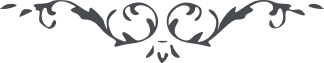 لوح رقم (12) امر و خلق – جلد 4١٢ - حدّ بلوغ شرعیدر کتاب اقدس قوله جلّ و عزّ : " قد فُرض علیکم الصّلوة و الصّوم من اوّل البلوغ امراً من لدی اللّه ربّکم و ربّ آبائکم الاوّلین "و در رسالهٴ سؤال و جواب : " سؤال از بلوغ در تکالیف شرعیه ، جواب ، بلوغ در سنّ پانزده است نساء و رجال در اینمقام یکسان است "